SPISAK SUDSKIH TUMAČA ZA GRAD PELAGIĆEVO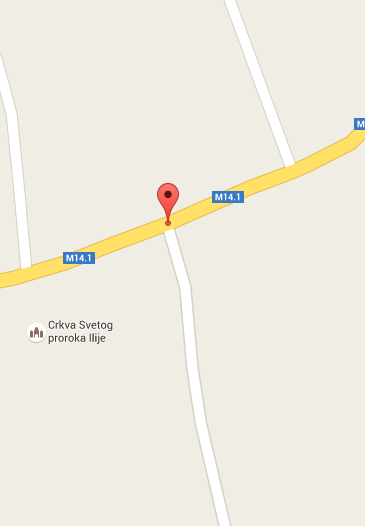 Sudski tumač za engleski jezik Pelagićevo
Sudski tumač za hebrejski jezik Pelagićevo
Sudski tumač za nemački jezik Pelagićevo
Sudski tumač za persijski jezik Pelagićevo
Sudski tumač za francuski jezik Pelagićevo
Sudski tumač za hrvatski jezik Pelagićevo
Sudski tumač za italijanski jezik Pelagićevo
Sudski tumač za japanski jezik Pelagićevo
Sudski tumač za ruski jezik Pelagićevo
Sudski tumač za latinski jezik Pelagićevo
Sudski tumač za norveški jezik Pelagićevo
Sudski tumač za mađarski jezik Pelagićevo
Sudski tumač za švedski jezik Pelagićevo
Sudski tumač za makedonski jezik Pelagićevo
Sudski tumač za španski jezik Pelagićevo
Sudski tumač za pakistanski jezik Pelagićevo
Sudski tumač za kineski jezik Pelagićevo
Sudski tumač za znakovni jezik PelagićevoSudski tumač za bosanski jezik Pelagićevo
Sudski tumač za poljski jezik Pelagićevo
Sudski tumač za arapski jezik Pelagićevo
Sudski tumač za portugalski jezik Pelagićevo
Sudski tumač za albanski jezik Pelagićevo
Sudski tumač za romski jezik Pelagićevo
Sudski tumač za belgijski jezik Pelagićevo
Sudski tumač za rumunski jezik Pelagićevo
Sudski tumač za bugarski jezik Pelagićevo
Sudski tumač za slovački jezik Pelagićevo
Sudski tumač za češki jezik Pelagićevo
Sudski tumač za slovenački jezik Pelagićevo
Sudski tumač za danski jezik Pelagićevo
Sudski tumač za turski jezik Pelagićevo
Sudski tumač za finski jezik Pelagićevo
Sudski tumač za ukrajinski jezik Pelagićevo
Sudski tumač za grčki jezik Pelagićevo
Sudski tumač za holandski jezik Pelagićevo
Sudski tumač za korejski jezik Pelagićevo
Sudski tumač za estonski jezik PelagićevoLokacijaPelagićevoInternetakademijaoxford.comTelefon069/4 – 5555 - 84Radno vreme8:00 AM – 4:00 PM9:00 AM – 2:00 PM (Subotom)